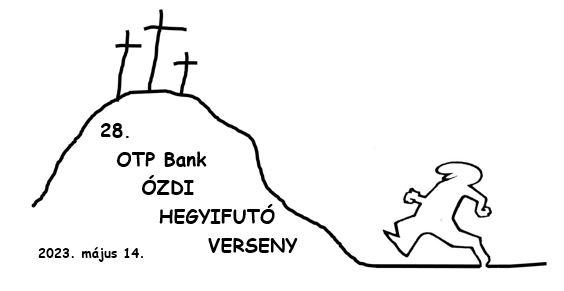 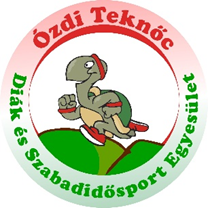 28. OTP-Bank ÓZDI HEGYIFUTÓ VERSENY2023. május 14.8,8 KM, MAGÁNYOS FA FUTAMNŐI EREDMÉNYEREDMÉNYNÉVVÁROS / EGYESÜLETIDŐEREDMÉNY1.Behan AnikóHernádkak / DVTK SE00:41:33,002.Zákányiné Bányász Henrietta Ózd00:48:01,413.Lukács TündeSalgótarján / SAC00:52:42,424.Bukovicová JolanaRozsnyó / NIKA WRC Rozsnyó00:55:18,985.Tóth MoneszKazincbarcika00:56:56,166.Gosztola Mária Nyíregyháza / Edelényi Futók Egyesülete00:57:33,637.Szabóné Viktor AnettKazincbarcika01:04:06,318.Gór MáriaKazincbarcika01:08:18,149.Gál MelindaÓzd01:12:47,3710.Magyar ÁgnesMiskolc / DNS01:24:38,4311.Gulyás KatalinÓzdNR